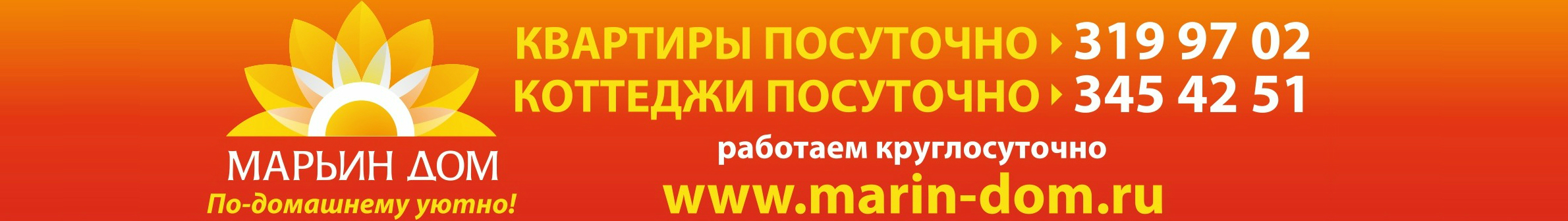 Заполненную анкету отправьте на marin-dom@mail.ruИмя владельцаКонтакты владельцаАдрес квартирыРайонКол-во спальных местЦена за суткиЦена за часыУдобства(wi-fi, стир. машинка и т.д)Ближайший ориентир   ОписаниеДополнительно